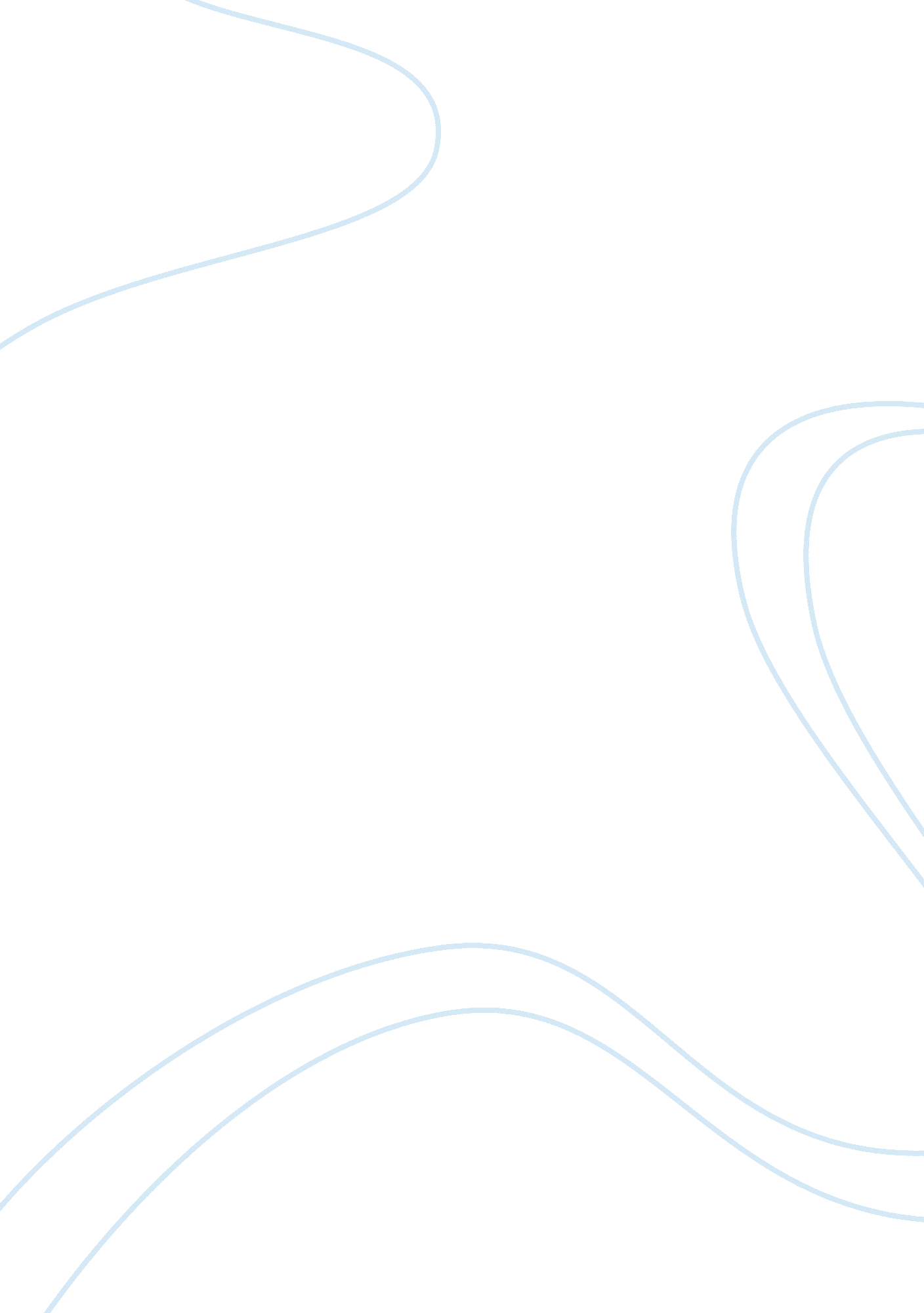 Service industry standards in the united statesSociology, Communication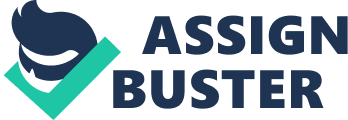 Cultural competence is about our will to collect comprehension between people, to be cognizant and open to different social perspectives, strengthen standardized savings and work towards balance in condition, and is exceptionally basic for human assistance laborers explicitly where there is an elevated level of a specialist with a wide scope of social orders. The three characteristics that I decided to go with would include knowledge, skills, and awareness. A knowledgeable concerning human lead has shown that our characteristics and feelings about consistency may not concur with our guaranteed practices and further, we a critical piece of the time are careless concerning the degree of differentiation between our slants and our exercises. It has been exhibited that people who may test well concerning having low predispositions may in all actuality demonstrate with mind-blowing inclination when truly teaming up with various social orders. According to understanding this differentiation is the explanation data is seen as a key piece of working up to one’s one of kind social wellness. The second characteristic would be skilled, which is about really taking acts of cultural competency and rehashing them until they become incorporated into one’s day by day practices. The most significant part of the abilities segment is having an incredible handle on powerful and deferential correspondence whether inside an association or between people. A frequently neglected part of the correspondence is non-verbal communication and the occasionally extraordinary variety in the importance of signals between one culture and another. The third characteristic for one to be culturally competent is awareness. Checking someone one of a kind individual tendencies and reactions to people who are of a culture or establishment on a very basic level not equivalent to your own. By observing your one of a kind inside tendencies you can begin to advance toward various pieces of cultural competency. Before explaining the significance of multicultural human service, it imperative to understand what term multicultural means, which is having a relationship between ethnic and cultural groups within a community. In referencing, a multicultural human services organization displays an accentuation on social change and strengthening; intercessions that expand on customer qualities and assets; work environment rehearses that mirror a multicultural belief system; associations with customer networks and systems; connections to significant strategy making, proficient and asset affiliations or fields; binds to nearby, national, and worldwide systems; and advancement of an intra-organizational learning condition. Human service professionals who work with those of a different culture may come across some challenges within their field of service such as meeting clients who don’t communicate in the language of the organization, clients who have an unexpected social foundation in comparison to the laborer is familiar with, clients who experience the ill effects of posttraumatic encounters as displaced people, and clients who may have encountered prejudice and segregation given their skin shading. Nonetheless with the help of the National Organization for Human Services, adopted 2015 and viewing its ethical standards, standard number 11 reminds human services that “ Human service professionals are knowledgeable about their cultures and communities within which they practice. They are aware of multiculturalism in society and its impact on the community as well as individuals within the community. They respect the cultures and beliefs of individuals and groups.” By following these standard human service professionals are ready to face whatever challenges that they might be faced with. According to “ competence with one group doesn’t mean you’re competent with another, you have to keep finding ways to expand your learning.” For the sake of myself with improving, cultural competence would to become progressively proactive about perceiving and settling clashes that can happen when varying cultures cooperate at work. Urge staff to stand up when they perceive bigotry regardless of whether they are the objectives. I would also want to make a promise to know more about different cultures, social fitness and the different components of culture in my association. By following these strategies, I think there would be much improvement the availability and viability of services needed for individuals from racial/ethnic minorities by expanding mindfulness, information and abilities of social insurance suppliers or patients just as altering arrangements and practices of associations/ 